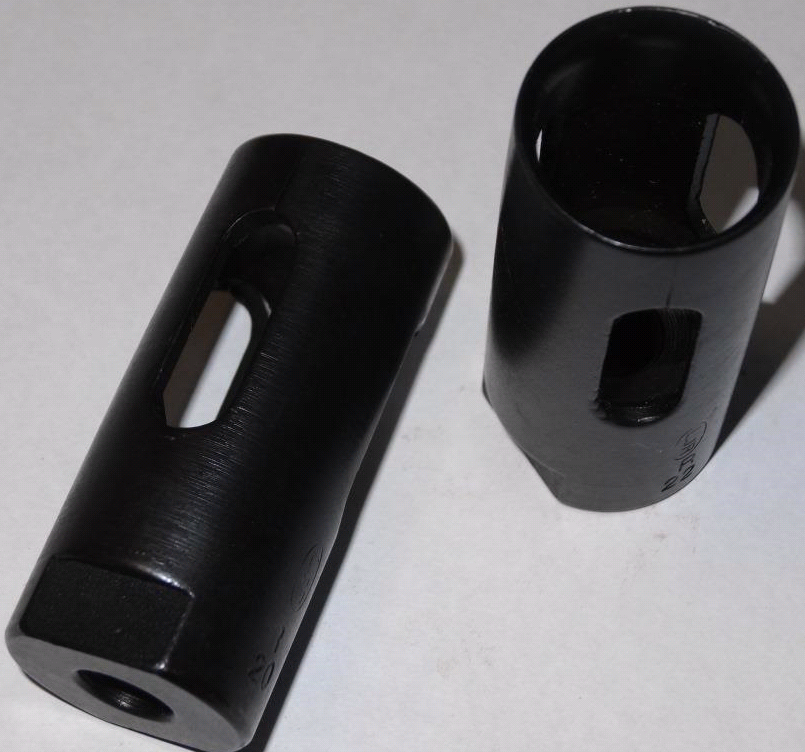 Код из 1САртикулНаименоваие/ Бренд/ПоставщикТехнические характеристикиГабаритыД*Ш*В,ммМасса,грМатериалМесто установки/НазначениеF0036191Цанга толкателя 20.0 мм (круглая) BOSS 542металлДля установки в податчик  BOSS 542 для использования прутка диаметром 20.0 ммF0036191металлДля установки в податчик  BOSS 542 для использования прутка диаметром 20.0 ммF0036191    GIMCOметаллДля установки в податчик  BOSS 542 для использования прутка диаметром 20.0 мм